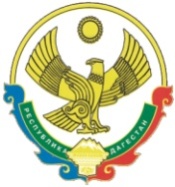 РЕСПУБЛИКА  ДАГЕСТАНСОБРАНИЕ   ДЕПУТАТОВГОРОДСКОГО ОКРУГА «ГОРОД КАСПИЙСК»368300, РД, г. Каспийск, ул. Орджоникидзе, 12, тел. 8 (246) 5-10-67, факс 8 (246) 5-10-67 сайт: kasp.info@yandex.ru.		16 июня 2015 года РЕШЕНИЕ № 23937-ой сессии Собрания депутатовгородского округа «город Каспийск»пятого созываО внесении изменений в Решение Собрания депутатов городского округа «город Каспийск» №227 от 15 апреля 2015 г. «Об утверждении структуры аппарата управления  муниципального образования городской округ «город  Каспийск»В соответствии со статьей 30 Устава городского округа «город Каспийск»,Собрание депутатов городского округа «город Каспийск»,РЕШАЕТ:             1.Внести изменения в Структуру управления муниципального образования городской округ «город Каспийск», утвержденную Решением Собрания депутатов городского округа «город Каспийск» №227 от 15 апреля 2015 г. «Об утверждении структуры аппарата управления муниципального образования городской округ «город Каспийск»: В позиции 7 исключить:В позиции 10 слова:заменить  словами:2. Опубликовать настоящее Решение в газете «Трудовой Каспийск». Глава городского округа «город Каспийск»                                               М. Абдулаев                      № п\пНаименование должностиКоличество единиц1237- Управление образованием:- начальник управления- главный специалист управления- ведущий специалист – методист                            1                            1                            610Технический и обслуживающий персонал:- уборщица служебных помещений- водители служебного транспорта 8510Технический и обслуживающий персонал:- уборщица служебных помещений- водители служебного транспорта 84